3. pielikums
Atklāta projektu konkursa
“Priekšlaicīgas mācību pārtraukšanas riska jauniešu iesaiste
jaunatnes iniciatīvu projektos” nolikumam 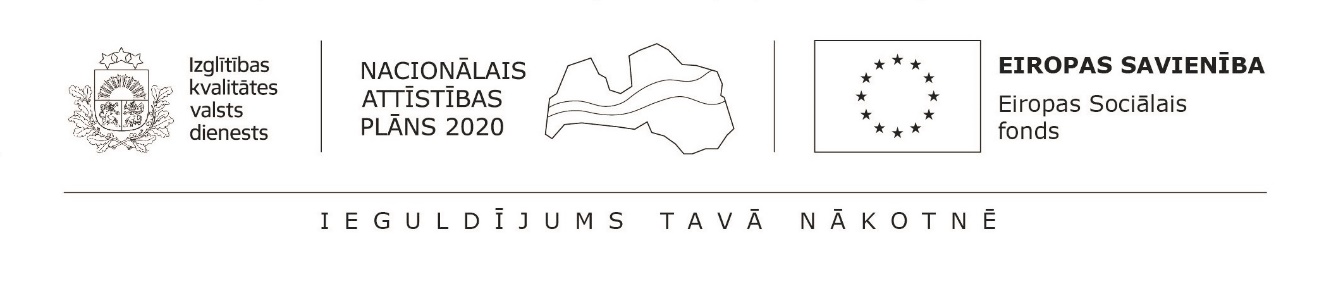 Projekta iesnieguma pielikumsSadarbības partnera apliecinājums par dalību projekta īstenošanā20___.gada ____.______________Ar parakstu apliecinu, ka (partnera nosaukums) esam iepazinušies ar projekta “_____________________________________________________________________________” iesniegumu un apņēmušies piedalīties tā ieviešanā.Partnera pārstāvis:Projekts tiek īstenots sadarbībā ar(partnera nosaukums)Partnera pārstāvis(amats; vārds, uzvārds)Reģistrācijas numurs (ja attiecināms)AdreseParaksts:AmatsDatums: